YKS TANITIM BROŞÜRÜYKS'de adaylar önlisans(2 yıl) ve özel yetenekle alım yapan üniversiteler için Temel Yeterlilik Testi(TYT)'ye katılmaları gerekmektedir. Lisans (4 yıl) bölümleri için ise TYT+ AYT (Alan Yeterlilik Testi) ya da TYT+YDT (Yabancı Dil Testi)'ne katılmaları gerekir.TYT TESTLERİ VE SORU DAĞILIMLARIAYT TESTLERİ VE SORU DAĞILIMLARI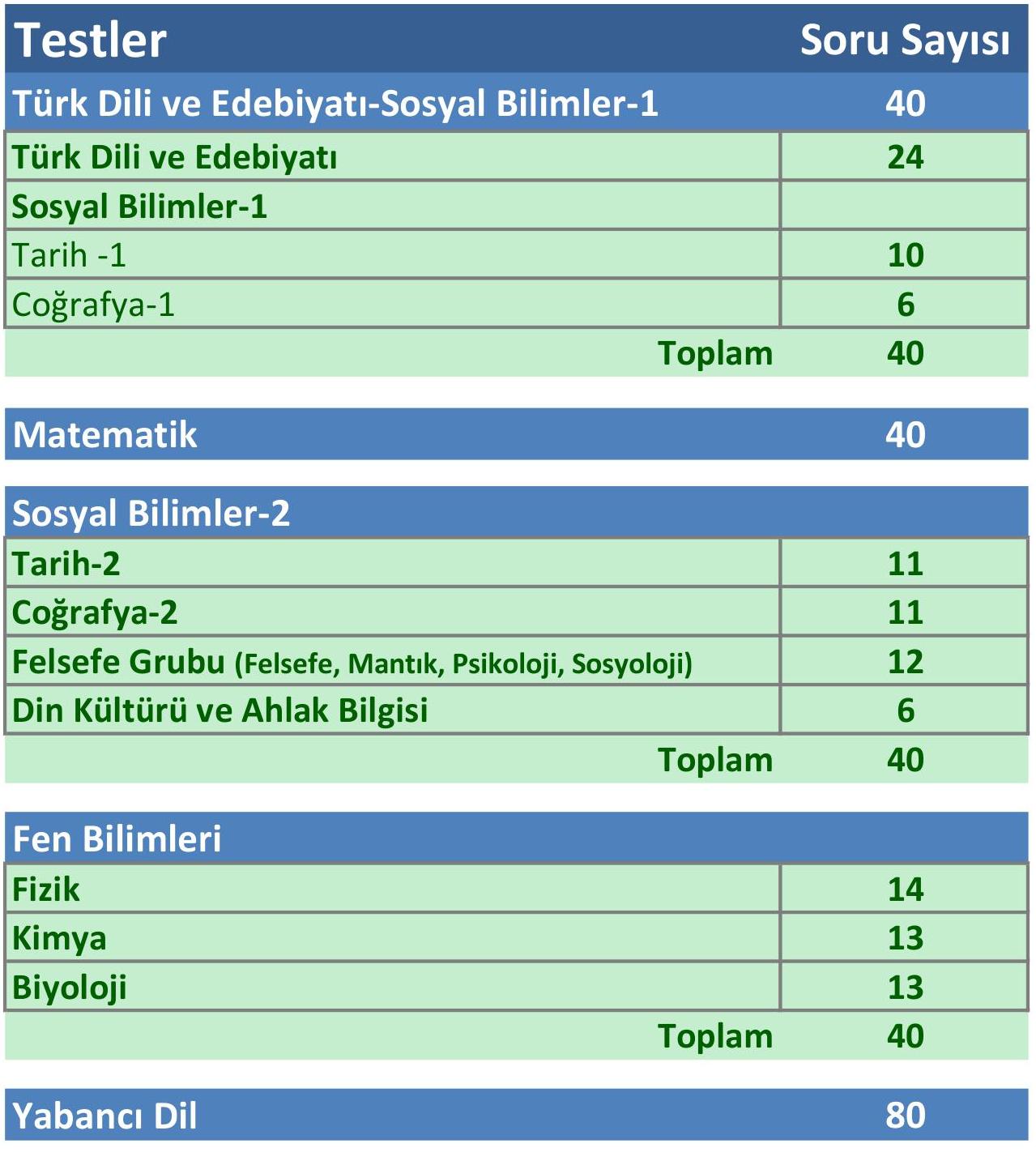 HANGİ PUAN TÜRÜ İÇİN HANGİ TEST ÇÖZÜLMELİ?ÖNEMLİ NOKTALARTYT puanı 150'nin altında olan adayların TYT yerleştirme puanları hesaplanmaz. TYT puanı hesaplanmayan ya da 150 altında olan adayların sözel, eşit ağırlık, sayısal, dil puanları hesaplanmaz.Sayısal, Sözel, Dil, Eşit ağırlıktan puanı 180 altında olan adayların alanına göre sözel, eşit ağırlık, sayısal, dil puanları hesaplanmaz.Ortaöğretimden alınan 100 üzerinden diploma notu 5 ile çarpılarak Ortaöğretim Başarı Puanına (OBP) dönüştürülür. OBP 0,12 ile çarpılarak sınav puanına eklenir ve yerleştirme puanı hesaplanır. (Okul puanı olarak en az 30 en fazla 60 puan gelir.)Bazı bölümler için başarı sıralamalarında baraj şartı vardır:* HUKUK FAKÜLTESİ 100 BİN* TIP FAKÜLTESİ 50 BİN* DİŞ HEKİMLİĞİ 80 BİN* ECZACILIK 100 BİN* MİMARLIK 250 BİN* ÖĞRETMENLİK 300 BİN* MÜHENDİSLİK 300 BİNDAHA FAZLA BİLGİ VE MERAK ETTİKLERİNİZ İÇİN REHBERLİK SERVİSİNE HAFTAİÇİ HER GÜN 9-15 SAATLERİ ARASINDA BAŞVURABİLİRSİNİZ. MEVLÜDE DİNÇEROKUL PSİKOLOJİK DANIŞMANIDERS ADISORU SAYISI1 NETİN PUAN GETİRİSİTÜRKÇE403.3MATEMATİK403.3SOSYAL BİL.203.4FEN BİLİMLERİ203.4ADAYIN YERLEŞMEK İSTEDİĞİ BÖLÜM İÇİN ÇÖZMESİ GEREKEN TESTLERALAN YETERLİLİK TESTİALAN YETERLİLİK TESTİALAN YETERLİLİK TESTİALAN YETERLİLİK TESTİALAN YETERLİLİK TESTİADAYIN YERLEŞMEK İSTEDİĞİ BÖLÜM İÇİN ÇÖZMESİ GEREKEN TESTLERTÜRK DİLİ VE EDEB. SOSYAL BİL. -1SOSYAL BİL-2MATEMATİKFEN BİL.YABANCI DİLSÖZEL PUAN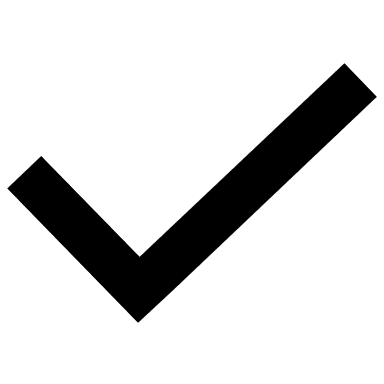 SAYISAL PUANEŞİT AĞIRLIK PUANISAYISAL+ EŞİT AĞIRLIK PUANISÖZEL + EŞİT AĞIRLIK PUANISÖZEL+ SAYISAL+ EŞİT AĞIRLIK PUANIDİL PUANI